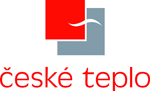 POMOZTE DĚTEM S ČESKÝM TEPLEM 2015STARTOVNÍ  LISTINA		 1. července 2015	 GOLF RESORT YPSILON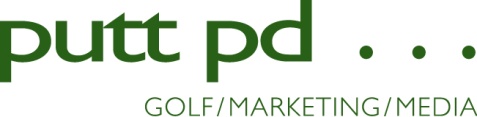 JAMKA č. 1    JAMKA č. 1    JAMKA č. 1    JAMKA č. 1    JAMKA č. 1    09.00 KOLÍNSKÝ Vít NEVŠÍMAL Libor VALENTA Miroslav09.10 HNILICOVÁ Eva MIKEŠOVÁ Jaroslava TREPEŠOVÁ Pavlína VAVŘÍK Marcel VAVŘÍK Marcel09.20 HOFMAN Jiří SUKDOLÁKOVÁ Dagmar VIAČEK Václav VILIMOVSKÝ František VILIMOVSKÝ František09.30 BENEŠ Ondřej ČÁP Rostislav CHUDOBA Pavel MÍČKA Pavel MÍČKA Pavel09.40 DRÁŽKOVÁ Jitka KRUŠINA Jan VILIMOVSKÁ Daniela REZERVACE REZERVACE09.50 DOHNAL Radek HAVLŮJ Jan STEINER Jan VANČUROVÁ Lucie VANČUROVÁ Lucie10.00 FIŠER Petr HLAVÁČ Jan CHVOJKA Tomáš STEINER Jiří STEINER JiříJAMKA č. 10   JAMKA č. 10   JAMKA č. 10   JAMKA č. 10   JAMKA č. 10   09.00 BOREK Pavel NĚMEC Pavel PLAŇANSKÝ Boris09.10 BEDNÁŘ Martin KLEMENT Pavel TREPEŠ Jaroslav ZNIŠŤAL Pavel ZNIŠŤAL Pavel09.20 DIENELT Petr KOTÍŠEK René PANČOCHÁŘ  Oldřich ŽLÁBEK Jaroslav ŽLÁBEK Jaroslav09.30 BÍM Marek HÁTLE Michal KAUCKÝ Richard VRÁBEL František VRÁBEL František09.40 GERNEŠ Oldřich LIDICKÝ Martin NOVÁK Milan VINTROVÁ Lucie VINTROVÁ Lucie09.50 ARENDÁŠ Martin BARAN Milan BŘEČKOVÁ Hana ŠKOPÍKOVÁ Ivana ŠKOPÍKOVÁ Ivana10.00 FISCHER Jiří FISCHER Pavel NOSEK Josef VOKURKA Jaroslav VOKURKA Jaroslav